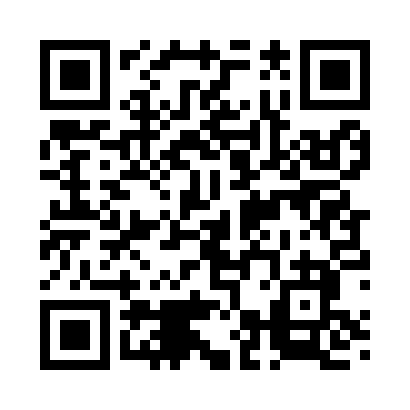 Prayer times for Perry City, New York, USAMon 1 Jul 2024 - Wed 31 Jul 2024High Latitude Method: Angle Based RulePrayer Calculation Method: Islamic Society of North AmericaAsar Calculation Method: ShafiPrayer times provided by https://www.salahtimes.comDateDayFajrSunriseDhuhrAsrMaghribIsha1Mon3:495:341:115:148:4810:322Tue3:505:341:115:158:4810:323Wed3:505:351:115:158:4710:324Thu3:515:351:115:158:4710:315Fri3:525:361:125:158:4710:306Sat3:535:371:125:158:4610:307Sun3:545:371:125:158:4610:298Mon3:555:381:125:158:4610:289Tue3:565:391:125:158:4510:2810Wed3:575:391:125:158:4510:2711Thu3:585:401:125:158:4410:2612Fri4:005:411:135:158:4410:2513Sat4:015:421:135:158:4310:2414Sun4:025:431:135:158:4310:2315Mon4:035:431:135:158:4210:2216Tue4:045:441:135:148:4110:2117Wed4:065:451:135:148:4010:2018Thu4:075:461:135:148:4010:1819Fri4:085:471:135:148:3910:1720Sat4:105:481:135:148:3810:1621Sun4:115:491:135:148:3710:1522Mon4:125:501:135:138:3610:1323Tue4:145:511:135:138:3510:1224Wed4:155:521:135:138:3510:1125Thu4:175:531:135:138:3410:0926Fri4:185:541:135:128:3310:0827Sat4:205:551:135:128:3210:0628Sun4:215:561:135:128:3110:0529Mon4:225:571:135:118:2910:0330Tue4:245:581:135:118:2810:0231Wed4:255:591:135:118:2710:00